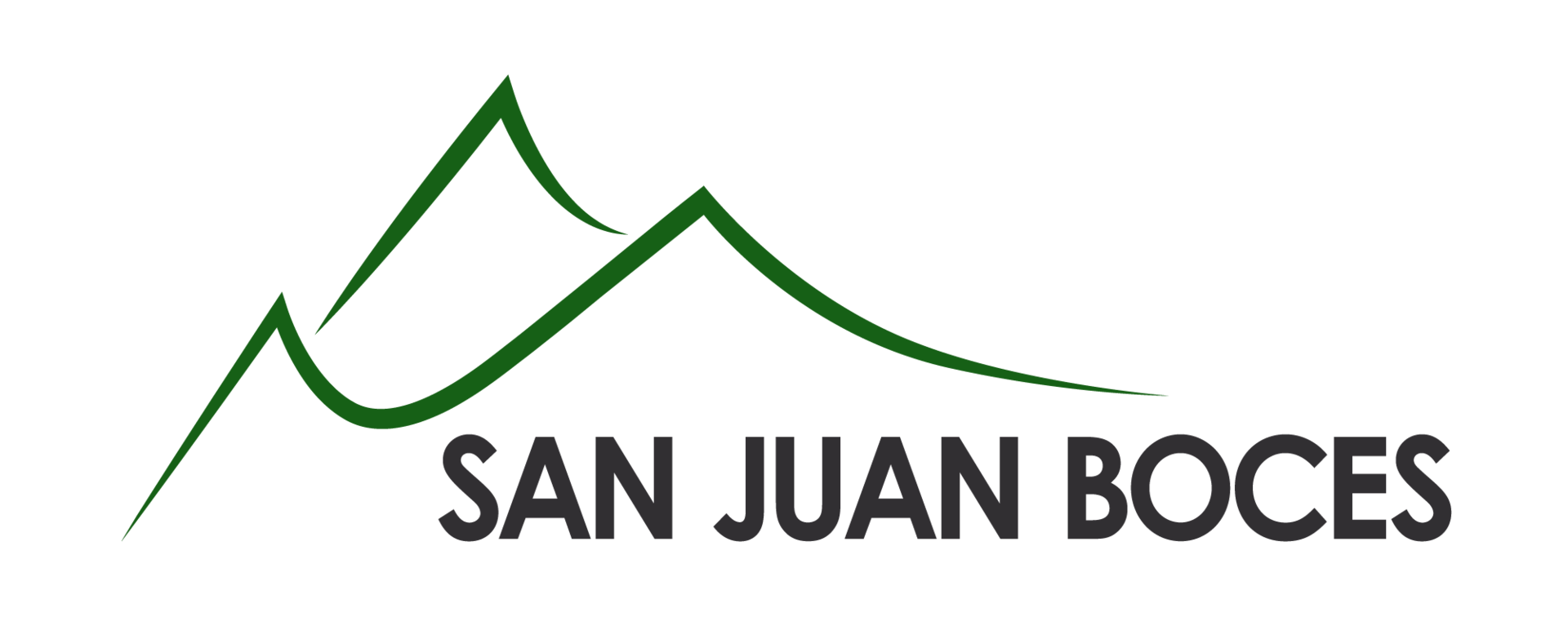 REFERRAL FORM - Gifted and Talented Education ServicesStudent Name: __________________________________School: __________________________________________  Grade Level:  ________Students who demonstrate exceptional performance or potential in a talent or academic area may be candidates to receive gifted services.  A student is eligible for identification when:The research based strategies and interventions used in the regular classroom are inadequate to address the child’s strength area(s), and the interventions require an intense and sustained amount of resources; and The student meets the definition for gifted according to state and district guidelines. (See https://www.cde.state.co.us/gt).I believe that ______________________________________ demonstrates exceptional strengths.  I would like his/her performance and achievement to be reviewed to determine eligibility for gifted education services. Suspected Areas of Exceptionality (check all those that apply):	____General Intellectual Ability (critical and creative thinking, problem solving)	____Specific Academic Aptitude		_____Reading     _____Writing     _____Math      ______Science ______World Language______Social Studies	____ Specific Talent Aptitudes		_____Creativity_____Leadership_____Music		_____Visual Arts		_____Dance		_____Psychomotor	_____Performing ArtsI am nominating the student for the following reasons:____ I understand that assessments of ability or achievement may be administered as part of the identification process.____________________________________________________________________________________________Signature of Referrer			               			Date	Please return this form to the school office or GT Facilitator.